Qual é o objeto da contratação?Qual a estimativa de custos e quantidades da compra ou contratação?Qual a motivação da aquisição e quais os resultados que se espera alcançar?Qual é a fonte de recursos?A aquisição atende à um planejamento governamental ou contribui para as metas do Governo? Se sim, qual?Quem é o servidor da área requisitante que fará parte da equipe de planejamento da contratação? (Nome completo, órgão, matrícula e contato)Encaminho o documento para a área responsável pela TI deste órgão para avaliação e produção do estudo técnico de contratação.Florianópolis, XX de outubro de 2023.Ismael Hippen FranzDiretor administrativo(assinado digitalmente)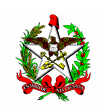 ESTADO DE SANTA CATARINASecretaria de Estado da AdministraçãoDiretoria de Tecnologia e Inovação 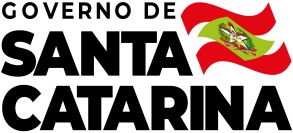 PROCESSO:[NÚMERO DO PROCESSO SGPE]ÓRGÃO:[SETOR SIGLA SGPE]Aquisição do Software [NOME DO SOFTWARE], desenvolvido pela empresa [Nome do Desenvolvedor], na forma de [licenciamento/compra][VALOR DO SOFTWARE COM BASE NOS ORÇAMENTOS APRESENTADOS][Objetivos que se pretende alcançar com o uso do software bem como as vantages para adoção do mesmo][CONSULTAR SETOR DE COMPRAS OU FINANÇAS PARA COLOCAR O CÓDIGO DA FONTE DE RECURSOS]Sim, [informar item do planejamento da UDESC ou do GOVERNO de SC que será impactado com o uso do software][Nome completo] – UDESC/CEFID – [MATRÍCULA] – [email]/[ramal]